SPECIAL OLYMPICS MICHIGAN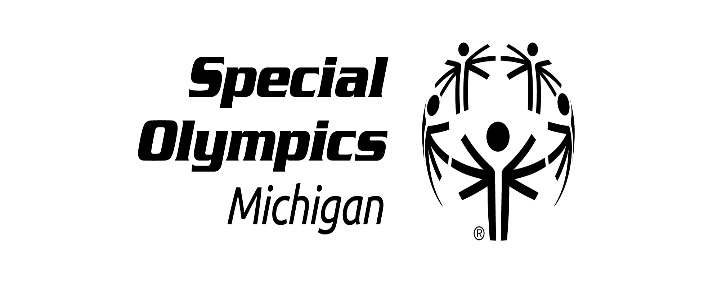 2024 STATE FINALS TOURNAMENT DIVISION 	 1	SPECIAL OLYMPICS MICHIGAN2024 STATE FINALS TOURNAMENT DIVISION 	 2	SPECIAL OLYMPICS MICHIGAN2024 STATE FINALS TOURNAMENT DIVISION 	 3	SPECIAL OLYMPICS 2024 STATE FINALS TOURNAMENT DIVISION 	 4	SPECIAL OLYMPICS MICHIGAN2024 STATE FINALS TOURNAMENT DIVISION 	 5	SPECIAL OLYMPICS 2024 STATE FINALS TOURNAMENT DIVISION 	 6	SPECIAL OLYMPICS MICHIGAN2024 STATE FINALS TOURNAMENT DIVISION 	 7	SPECIAL OLYMPICS MICHIGAN2024 STATE FINALS TOURNAMENT DIVISION 	 8	SPECIAL OLYMPICS MICHIGAN2024 STATE FINALS TOURNAMENT DIVISION 	 9	TEAMS:ORDER OF FINISH:Team #1/ Area  (15)Pontiac1.A15 PontiacTeam #2 / Area      (26)Step Arc 12.A26 Step Arc 1Team #3 / Area  (27)Junk Yard Dogs3.A08 OriolesTeam #4 / Area(08)Eaton Orioles4.A27 Junk Yard DogsTeam #1Team #1A15 PontiacA15 PontiacA15 PontiacA15 PontiacA15 PontiacA15 PontiacScoreScoreScoreScore5959Game #1Court55TimeTimeTime10:00 AM10:00 AMTeam #3Team #3A27 Junk Yard DogsA27 Junk Yard DogsA27 Junk Yard DogsA27 Junk Yard DogsA27 Junk Yard DogsA27 Junk Yard DogsScoreScoreScoreScore3333Winner Game #1Winner Game #1Winner Game #1Winner Game #1Winner Game #1Winner Game #1Winner Game #1A15 PontiacA15 PontiacA15 PontiacA15 PontiacA15 PontiacA15 PontiacA15 PontiacA15 PontiacA15 PontiacScoreScoreScore5454Game #3Game #3Game #3Game #3Game #3CourtCourt5555TimeTime3:00 PM3:00 PM3:00 PM3:00 PMTeam #2Team #2A26 Step Arc 1A26 Step Arc 1A26 Step Arc 1A26 Step Arc 1A26 Step Arc 1A26 Step Arc 1ScoreScoreScoreScore4646Winner Game #2Winner Game #2Winner Game #2Winner Game #2Winner Game #2Winner Game #2Winner Game #2A26 Step ArcA26 Step ArcA26 Step ArcA26 Step ArcA26 Step ArcA26 Step ArcA26 Step ArcA26 Step ArcA26 Step ArcScoreScoreScore4545Game #2Court 5 5Time Time Time 11:00 AM11:00 AMTeam #4Team #4A08 Eaton OriolesA08 Eaton OriolesA08 Eaton OriolesA08 Eaton OriolesA08 Eaton OriolesA08 Eaton OriolesScoreScoreScoreScore1414Loser Game #1Loser Game #1Loser Game #1Loser Game #1Loser Game #1A27 Junk Yard DogsA27 Junk Yard DogsA27 Junk Yard DogsA27 Junk Yard DogsA27 Junk Yard DogsA27 Junk Yard DogsA27 Junk Yard DogsA27 Junk Yard DogsA27 Junk Yard DogsA27 Junk Yard DogsScoreScore3131Game #4Game #4Game #4Game #4CourtCourtCourt5TimeTimeTime2:00 PM2:00 PM2:00 PMLoser Game #2Loser Game #2Loser Game #2Loser Game #2Loser Game #2A08 OriolesA08 OriolesA08 OriolesA08 OriolesA08 OriolesA08 OriolesA08 OriolesA08 OriolesA08 OriolesA08 OriolesScoreScore4141TEAMS:ORDER OF FINISH:Team #1/ Area  (15)Storm1.A15 StormTeam #2 / Area      (28)Warriors2.A28 WarriorsTeam #3 / Area  (11)Falcons3.A11 FalconsTeam #4 / Area(09)Hurons4.A09 Hurons Team #1Team #1A15 StormA15 StormA15 StormA15 StormA15 StormA15 StormScoreScoreScoreScore3131Game #1Court55TimeTimeTime12:00 PM12:00 PMTeam #3Team #3A11 FalconsA11 FalconsA11 FalconsA11 FalconsA11 FalconsA11 FalconsScoreScoreScoreScore1010Winner Game #1Winner Game #1Winner Game #1Winner Game #1Winner Game #1Winner Game #1Winner Game #1A15 StormA15 StormA15 StormA15 StormA15 StormA15 StormA15 StormA15 StormA15 StormScoreScoreScore3131Game #3Game #3Game #3Game #3Game #3CourtCourt1111TimeTime4:00 PM4:00 PM4:00 PM4:00 PMTeam #2Team #2A28 WarriorsA28 WarriorsA28 WarriorsA28 WarriorsA28 WarriorsA28 WarriorsScoreScoreScoreScore3838Winner Game #2Winner Game #2Winner Game #2Winner Game #2Winner Game #2Winner Game #2Winner Game #2A28 WarriorsA28 WarriorsA28 WarriorsA28 WarriorsA28 WarriorsA28 WarriorsA28 WarriorsA28 WarriorsA28 WarriorsScoreScoreScore2323Game #2Court 5 5Time Time Time 1:00 PM1:00 PMTeam #4Team #4A09 HuronsA09 HuronsA09 HuronsA09 HuronsA09 HuronsA09 HuronsScoreScoreScoreScore2626Loser Game #1Loser Game #1Loser Game #1Loser Game #1Loser Game #1A11 FalconsA11 FalconsA11 FalconsA11 FalconsA11 FalconsA11 FalconsA11 FalconsA11 FalconsA11 FalconsA11 FalconsScoreScore3939Game #4Game #4Game #4Game #4CourtCourtCourt2TimeTimeTime4:00 PM4:00 PM4:00 PMLoser Game #2Loser Game #2Loser Game #2Loser Game #2Loser Game #2A09 HuronsA09 HuronsA09 HuronsA09 HuronsA09 HuronsA09 HuronsA09 HuronsA09 HuronsA09 HuronsA09 HuronsScoreScore3030TEAMS:ORDER OF FINISH:Team #1/ Area  (15)Waterford Griffins A1.A15 Griffins ATeam #2 / Area      (27)Pythons2.A27 PythonsTeam #3 / Area  (17)Roadrunners 13.A17 Road Runners 1Team #4 / Area(11)Rockford Rams Black4.A11 Rockford Rams BlackTeam #1Team #1A15 Waterford Griffins AA15 Waterford Griffins AA15 Waterford Griffins AA15 Waterford Griffins AA15 Waterford Griffins AA15 Waterford Griffins AScoreScoreScoreScore2828Game #1Court11TimeTimeTime10:00 AM10:00 AMTeam #3Team #3A17 RoadrunnersA17 RoadrunnersA17 RoadrunnersA17 RoadrunnersA17 RoadrunnersA17 RoadrunnersScoreScoreScoreScore2525Winner Game #1Winner Game #1Winner Game #1Winner Game #1Winner Game #1Winner Game #1Winner Game #1A15 Griffins AA15 Griffins AA15 Griffins AA15 Griffins AA15 Griffins AA15 Griffins AA15 Griffins AA15 Griffins AA15 Griffins AScoreScoreScore4444Game #3Game #3Game #3Game #3Game #3CourtCourt1111TimeTime1:00 PM1:00 PM1:00 PM1:00 PMTeam #2Team #2A27 Pythons A27 Pythons A27 Pythons A27 Pythons A27 Pythons A27 Pythons ScoreScoreScoreScore4141Winner Game #2Winner Game #2Winner Game #2Winner Game #2Winner Game #2Winner Game #2Winner Game #2A27 PythonsA27 PythonsA27 PythonsA27 PythonsA27 PythonsA27 PythonsA27 PythonsA27 PythonsA27 PythonsScoreScoreScore3030Game #2Court22Time Time Time 10:00 AM10:00 AMTeam #4Team #4A11 Rockford Rams BlackA11 Rockford Rams BlackA11 Rockford Rams BlackA11 Rockford Rams BlackA11 Rockford Rams BlackA11 Rockford Rams BlackScoreScoreScoreScore2929Loser Game #1Loser Game #1Loser Game #1Loser Game #1Loser Game #1A17 RoadrunnersA17 RoadrunnersA17 RoadrunnersA17 RoadrunnersA17 RoadrunnersA17 RoadrunnersA17 RoadrunnersA17 RoadrunnersA17 RoadrunnersA17 RoadrunnersScoreScore4444Game #4Game #4Game #4Game #4CourtCourtCourt2TimeTimeTime1:00 PM1:00 PM1:00 PMLoser Game #2Loser Game #2Loser Game #2Loser Game #2Loser Game #2A11 Rams BlackA11 Rams BlackA11 Rams BlackA11 Rams BlackA11 Rams BlackA11 Rams BlackA11 Rams BlackA11 Rams BlackA11 Rams BlackA11 Rams BlackScoreScore2424TEAMS:ORDER OF FINISH:Team #1/ Area  (15)Waterford Warriors A1.A15 Waterford WarriorsTeam #2 / Area      (13)Bulldogs2.A11 CometsTeam #3 / Area  (11)Comets3.A13 BulldogsTeam #1Team #1A15 Waterford Warriors AA15 Waterford Warriors AA15 Waterford Warriors AA15 Waterford Warriors AA15 Waterford Warriors AScoreScoreScore5656Game #1Court33TimeTimeTime10:00 AMTeam #2Team #2A11 CometsA11 CometsA11 CometsA11 CometsA11 CometsScoreScoreScore3232Team #2Team #2A13 BulldogsA13 BulldogsA13 BulldogsA13 BulldogsA13 BulldogsScoreScoreScore3434Game #2Court33Time Time Time 12:00 PMTeam #3Team #3A11 CometsA11 CometsA11 CometsA11 CometsA11 CometsScoreScoreScore3636Team #1Team #1A15 Waterford Warriors AA15 Waterford Warriors AA15 Waterford Warriors AA15 Waterford Warriors AA15 Waterford Warriors AScoreScoreScoreScore41Game #3Court33TimeTimeTime2:00 PMTeam #3Team #3A13 BulldogsA13 BulldogsA13 BulldogsA13 BulldogsA13 BulldogsScoreScoreScoreScore24TEAMS:ORDER OF FINISH:Team #1/ Area  (15)Walled Lake Stingrays1.A15 StingraysTeam #2 / Area      (19)Falcons A2.A19 Falcons ATeam #3 / Area  (26)Drew Crew3.A13 HerosTeam #4 / Area(13)Xceptional Heros4.A26 Drew CrewTeam #1Team #1A15 Walled Lake StingraysA15 Walled Lake StingraysA15 Walled Lake StingraysA15 Walled Lake StingraysA15 Walled Lake StingraysA15 Walled Lake StingraysScoreScoreScoreScore3030Game #1Court11TimeTimeTime11:00 AM11:00 AMTeam #3Team #3A26 Drew CrewA26 Drew CrewA26 Drew CrewA26 Drew CrewA26 Drew CrewA26 Drew CrewScoreScoreScoreScore1919Winner Game #1Winner Game #1Winner Game #1Winner Game #1Winner Game #1Winner Game #1Winner Game #1A15 StingraysA15 StingraysA15 StingraysA15 StingraysA15 StingraysA15 StingraysA15 StingraysA15 StingraysA15 StingraysScoreScoreScore4141Game #3Game #3Game #3Game #3Game #3CourtCourt1111TimeTime2:00 PM2:00 PM2:00 PM2:00 PMTeam #2Team #2A19 Falcons AA19 Falcons AA19 Falcons AA19 Falcons AA19 Falcons AA19 Falcons AScoreScoreScoreScore3333Winner Game #2Winner Game #2Winner Game #2Winner Game #2Winner Game #2Winner Game #2Winner Game #2A19 FalconsA19 FalconsA19 FalconsA19 FalconsA19 FalconsA19 FalconsA19 FalconsA19 FalconsA19 FalconsScoreScoreScore4040Game #2Court 2 2Time Time Time 11:00 AM11:00 AMTeam #4Team #4A13 Xceptional HerosA13 Xceptional HerosA13 Xceptional HerosA13 Xceptional HerosA13 Xceptional HerosA13 Xceptional HerosScoreScoreScoreScore2828Loser Game #1Loser Game #1Loser Game #1Loser Game #1Loser Game #1A26 Drew CrewA26 Drew CrewA26 Drew CrewA26 Drew CrewA26 Drew CrewA26 Drew CrewA26 Drew CrewA26 Drew CrewA26 Drew CrewA26 Drew CrewScoreScore1515Game #4Game #4Game #4Game #4CourtCourtCourt2TimeTimeTime2:00 PM2:00 PM2:00 PMLoser Game #2Loser Game #2Loser Game #2Loser Game #2Loser Game #2A13 HerosA13 HerosA13 HerosA13 HerosA13 HerosA13 HerosA13 HerosA13 HerosA13 HerosA13 HerosScoreScore2424TEAMS:ORDER OF FINISH:Team #1/ Area  (07)Alma Tigers Varsity B1.A15 BarracudasTeam #2 / Area      (15)Walled Lake Barracudas2.A07 TigersTeam #3 / Area  (23)Dolphins3.A23 DolphinsTeam #1Team #1A07 Alma Tigers A07 Alma Tigers A07 Alma Tigers A07 Alma Tigers A07 Alma Tigers ScoreScoreScore4242Game #1Court44TimeTimeTime10:00 AMTeam #2Team #2A23 DolphinsA23 DolphinsA23 DolphinsA23 DolphinsA23 DolphinsScoreScoreScore2525Team #2Team #2A15 Walled Lake BarracudasA15 Walled Lake BarracudasA15 Walled Lake BarracudasA15 Walled Lake BarracudasA15 Walled Lake BarracudasScoreScoreScore3434Game #2Court44Time Time Time 12:00 PMTeam #3Team #3A23 DolphinsA23 DolphinsA23 DolphinsA23 DolphinsA23 DolphinsScoreScoreScore2020Team #1Team #1A15 Walled Lake BarracudasA15 Walled Lake BarracudasA15 Walled Lake BarracudasA15 Walled Lake BarracudasA15 Walled Lake BarracudasScoreScoreScoreScore25Game #3Court 4 4TimeTimeTime2:00 PMTeam #3Team #3A07 Alma TigersA07 Alma TigersA07 Alma TigersA07 Alma TigersA07 Alma TigersScoreScoreScoreScore22TEAMS:ORDER OF FINISH:Team #1/ Area  (11)GR Tigers1.A11 GR TigersTeam #2 / Area      (20)Saline Knicks2.A20 Saline KnicksTeam #3 / Area  (15)Lightning3.A09 EliteTeam #4 / Area(09)Elite 94.A15 LightningTeam #1Team #1A11 GR TigersA11 GR TigersA11 GR TigersA11 GR TigersA11 GR TigersA11 GR TigersScoreScoreScoreScore4040Game #1Court33TimeTimeTime11:00 AM11:00 AMTeam #3Team #3A15 LightningA15 LightningA15 LightningA15 LightningA15 LightningA15 LightningScoreScoreScoreScore2929Winner Game #1Winner Game #1Winner Game #1Winner Game #1Winner Game #1Winner Game #1Winner Game #1A11 TigersA11 TigersA11 TigersA11 TigersA11 TigersA11 TigersA11 TigersA11 TigersA11 TigersScoreScoreScore2727Game #3Game #3Game #3Game #3Game #3CourtCourt1111TimeTime3:00 PM3:00 PM3:00 PM3:00 PMTeam #2Team #2A20 Saline KicksA20 Saline KicksA20 Saline KicksA20 Saline KicksA20 Saline KicksA20 Saline KicksScoreScoreScoreScore4040Winner Game #2Winner Game #2Winner Game #2Winner Game #2Winner Game #2Winner Game #2Winner Game #2A20 Saline KnicksA20 Saline KnicksA20 Saline KnicksA20 Saline KnicksA20 Saline KnicksA20 Saline KnicksA20 Saline KnicksA20 Saline KnicksA20 Saline KnicksScoreScoreScore2121Game #2Court 3 3Time Time Time 1:00 PM1:00 PMTeam #4Team #4A09 Elite 9A09 Elite 9A09 Elite 9A09 Elite 9A09 Elite 9A09 Elite 9ScoreScoreScoreScore2222Loser Game #1Loser Game #1Loser Game #1Loser Game #1Loser Game #1A15 LightningA15 LightningA15 LightningA15 LightningA15 LightningA15 LightningA15 LightningA15 LightningA15 LightningA15 LightningScoreScore2626Game #4Game #4Game #4Game #4CourtCourtCourt2TimeTimeTime3:00 PM3:00 PM3:00 PMLoser Game #2Loser Game #2Loser Game #2Loser Game #2Loser Game #2A09 EliteA09 EliteA09 EliteA09 EliteA09 EliteA09 EliteA09 EliteA09 EliteA09 EliteA09 EliteScoreScore2929TEAMS:ORDER OF FINISH:Team #1/ Area  (13)Andrew’s Army1.A13 Andrews Army Team #2 / Area      (15)Walled Lake Sharks2.A32 MeteorsTeam #3 / Area  (12)Lake Effect3.A12 Lake EffectTeam #4 / Area(32)Meteors4.A12 Walled Lake SharksTeam #1Team #1A13 Andrew’s ArmyA13 Andrew’s ArmyA13 Andrew’s ArmyA13 Andrew’s ArmyA13 Andrew’s ArmyA13 Andrew’s ArmyScoreScoreScoreScore2525Game #1Court11TimeTimeTime12:00 PM12:00 PMTeam #3Team #3A12 Lake EffectA12 Lake EffectA12 Lake EffectA12 Lake EffectA12 Lake EffectA12 Lake EffectScoreScoreScoreScore1818Winner Game #1Winner Game #1Winner Game #1Winner Game #1Winner Game #1Winner Game #1Winner Game #1A13 Andrews ArmyA13 Andrews ArmyA13 Andrews ArmyA13 Andrews ArmyA13 Andrews ArmyA13 Andrews ArmyA13 Andrews ArmyA13 Andrews ArmyA13 Andrews ArmyScoreScoreScore2525Game #3Game #3Game #3Game #3Game #3CourtCourt3333TimeTime4:00 PM4:00 PM4:00 PM4:00 PMTeam #2Team #2A15 Walled Lake SharksA15 Walled Lake SharksA15 Walled Lake SharksA15 Walled Lake SharksA15 Walled Lake SharksA15 Walled Lake SharksScoreScoreScoreScore2424Winner Game #2Winner Game #2Winner Game #2Winner Game #2Winner Game #2Winner Game #2Winner Game #2A32 MeteorsA32 MeteorsA32 MeteorsA32 MeteorsA32 MeteorsA32 MeteorsA32 MeteorsA32 MeteorsA32 MeteorsScoreScoreScore2323Game #2Court 2 2Time Time Time 12:00 PM12:00 PMTeam #4Team #4A32 MeteorsA32 MeteorsA32 MeteorsA32 MeteorsA32 MeteorsA32 MeteorsScoreScoreScoreScore2626Loser Game #1Loser Game #1Loser Game #1Loser Game #1Loser Game #1A12 Lake EffectA12 Lake EffectA12 Lake EffectA12 Lake EffectA12 Lake EffectA12 Lake EffectA12 Lake EffectA12 Lake EffectA12 Lake EffectA12 Lake EffectScoreScore3030Game #4Game #4Game #4Game #4CourtCourtCourt3TimeTimeTime3:00 PM3:00 PM3:00 PMLoser Game #2Loser Game #2Loser Game #2Loser Game #2Loser Game #2A15 SharksA15 SharksA15 SharksA15 SharksA15 SharksA15 SharksA15 SharksA15 SharksA15 SharksA15 SharksScoreScore1616TEAMS:ORDER OF FINISH:Team #1/ Area  (24)Chaos1.A24 ChaosTeam #2 / Area      (15)Waterford Warriors B2.A12 SpitfiresTeam #3 / Area  (12)Spitfires3.A15 Waterford Warriors BTeam #1Team #1A24 Chaos A24 Chaos A24 Chaos A24 Chaos A24 Chaos ScoreScoreScore4242Game #1Court44TimeTimeTime11:00 AMTeam #2Team #2A12 SpitfiresA12 SpitfiresA12 SpitfiresA12 SpitfiresA12 SpitfiresScoreScoreScore2222Team #2Team #2A15 Waterford Warriors BA15 Waterford Warriors BA15 Waterford Warriors BA15 Waterford Warriors BA15 Waterford Warriors BScoreScoreScore2727Game #2Court44Time Time Time 1:00 PMTeam #3Team #3A12 SpitfiresA12 SpitfiresA12 SpitfiresA12 SpitfiresA12 SpitfiresScoreScoreScore2828Team #1Team #1A15 Waterford Warriors BA15 Waterford Warriors BA15 Waterford Warriors BA15 Waterford Warriors BA15 Waterford Warriors BScoreScoreScoreScore24Game #3Court 4 4TimeTimeTime3:00 PMTeam #3Team #3A24 ChaosA24 ChaosA24 ChaosA24 ChaosA24 ChaosScoreScoreScoreScore38